ĐỀ KIỂM TRA HỌC KÌ TIẾNG VIỆT – TOÁN 3MÔN TOÁN KIỂM TRA GIỮA HỌC KÌ IĐề 71.a)Tính nhẩmb)Đặt tính rồi tính2.Tính  của mỗi số sau: 24; 54………………………………………………………………………………………………………………………………………………………………………………………………………………………………3.Tìm y, biết:4.Một bộ quần áo may hết 3m vải. Hỏi có 30m vải thì may được bao nhiêu bộ quần áo ?Bài làm………………………………………………………………………………..………………………………………………………………………………..………………………………………………………………………………..5.Khoanh vào chư (A, B, C, D) đặt trước kết quả đúng:a)Hình tam giác ABC có các cạnh AB = 10cm, BC = 15cm, CA = 18cm. Chu vi hình tam giác ABC là bao nhiêu cm?A.33cm                      B.43cm                       C.34cm                         D.40cmb)Đồng hồ lúc này chỉ: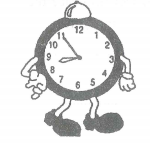 A.9 giờ                                      B.8 giờ 55 phútC.8 giờ 5 phút                           D.9 giờ kém 5 phút6 x 7 = ………;28 : 7 = ……...;5 x 8 = ………..;50 : 5 = ……….;6 x 6 = …………..48 : 6 = ………….238 + 527………………………………………23 x 6………………………………………892 – 471………………………………………96 : 3………………………………………a)4 x y = 36……………           …………………………b)y : 7 = 19………………………………………